Остановка Станция СелекционнаяАвтобусы:215 (Автостанция Щербинки – Автостанция Кстово)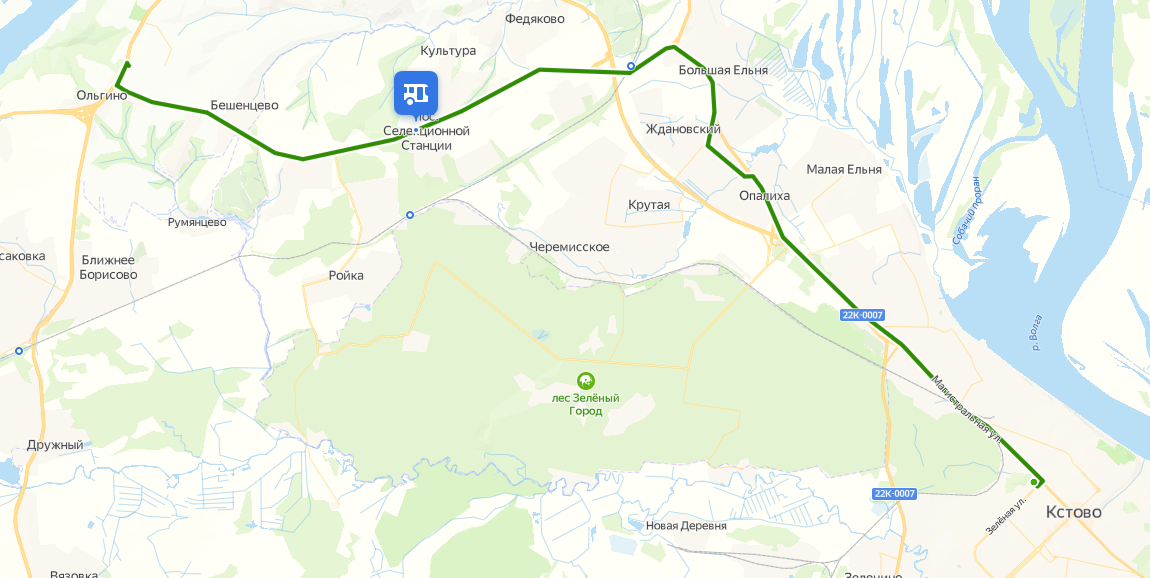 53   (Завод Керамик – Березовый клин)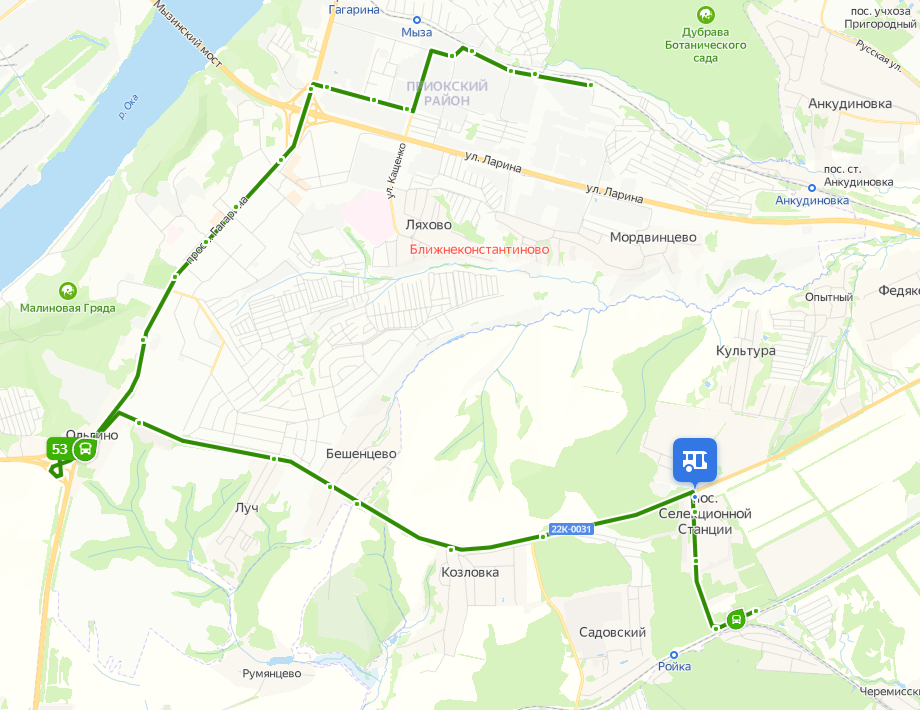 Маршруткит371 (Автостанция Сенная – ЖК Окский берег)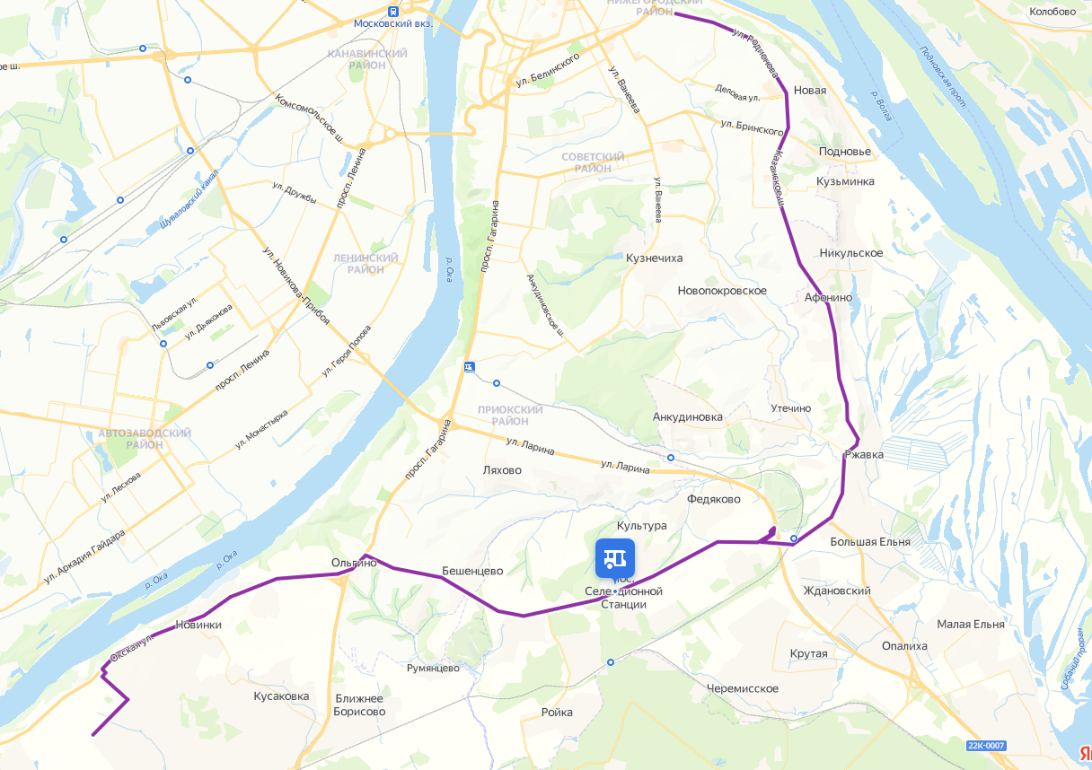 т370 (Метро Автозаводская – Пос. Селекционной станции)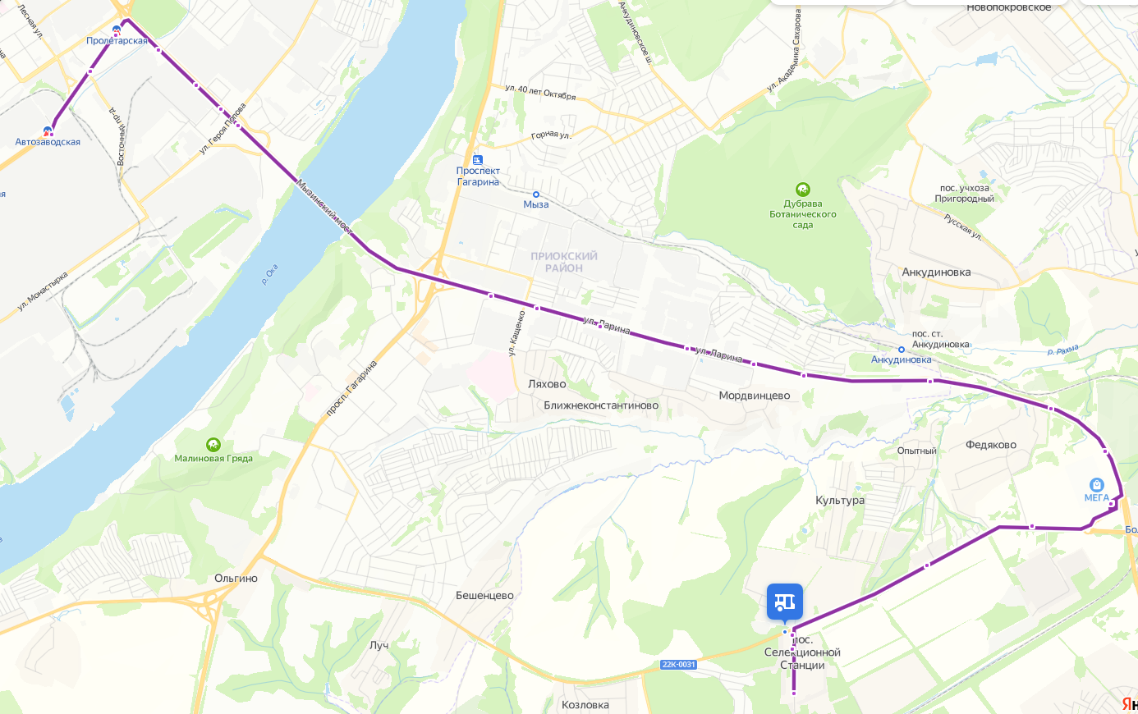 1614 (Автостанция Сенная – Выкса)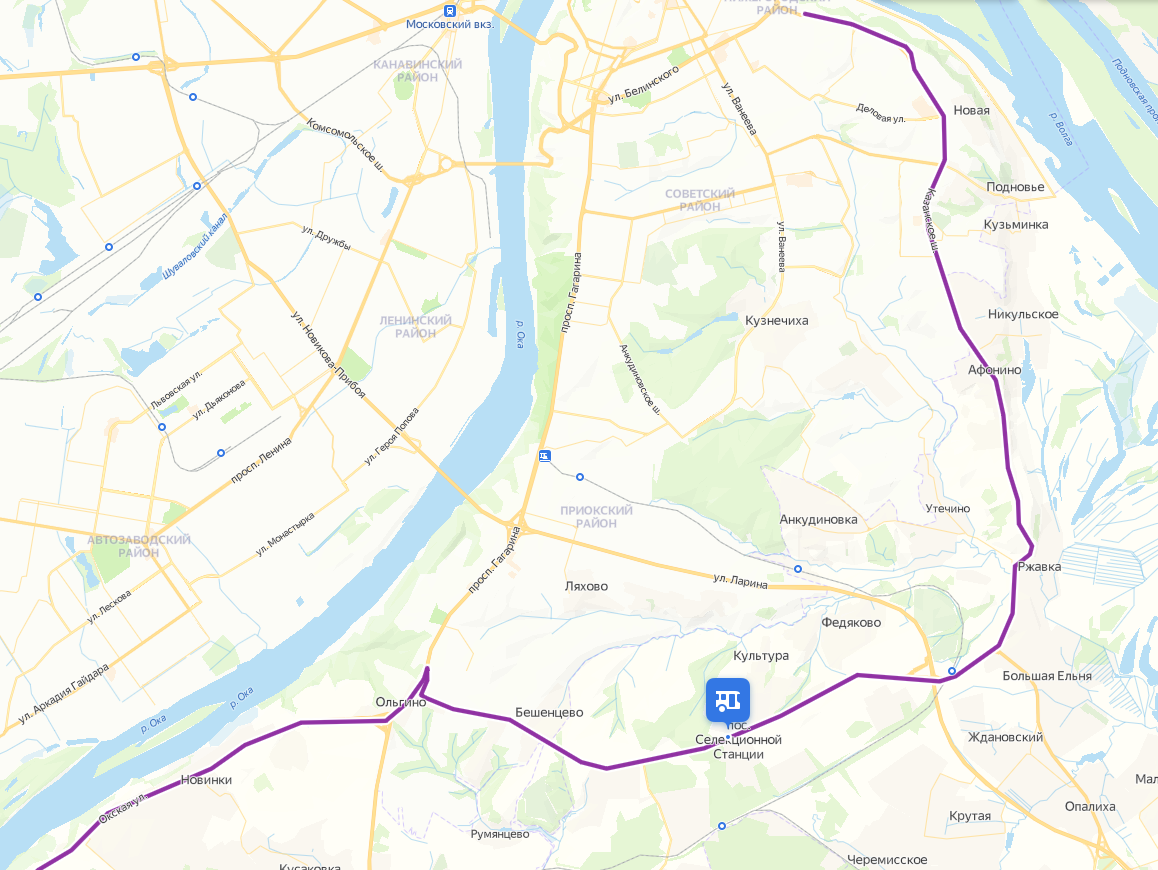 